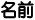 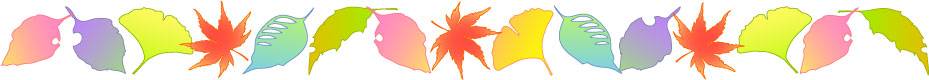 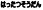 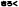 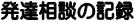 発達相談に行った日（初診日）年　　　月　　　日（　　　歳　　　か月） ・  ・  ・  ・  ／ （　　　　　　　　　　　　） ・  ・  ・  ・  ／ （　　　　　　　　　　　　）をけたこと
をつけることをけたこと
をつけることをけたこと
をつけることをけたこと
をつけることをけたこと
をつけることをけたこと
をつけることをけたこと
をつけることをけたこと
をつけることをけたこと
をつけることをけたこと
をつけることをけたこと
をつけることをけたこと
をつけることをけたこと
をつけることをけたこと
をつけること発達相談に行った日（初診日）年　　　月　　　日（　　　歳　　　か月） ・  ・  ・  ・  ／ （　　　　　　　　　　　　） ・  ・  ・  ・  ／ （　　　　　　　　　　　　）をけたこと
をつけることをけたこと
をつけることをけたこと
をつけることをけたこと
をつけることをけたこと
をつけることをけたこと
をつけることをけたこと
をつけることをけたこと
をつけることをけたこと
をつけることをけたこと
をつけることをけたこと
をつけることをけたこと
をつけることをけたこと
をつけることをけたこと
をつけること